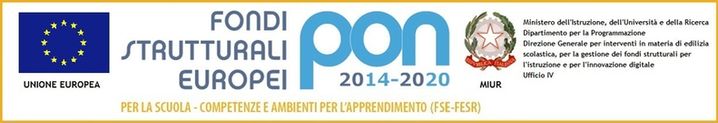 ISTITUTO COMPRENSIVO “PASCOLI – CRISPI” MESSINAVia Gran Priorato n. 11– Via Monsignor D’Arrigo Is.401 n. 18 - 98121 MESSINATelefono: 09047030 / 090360007-  C. Fiscale: 80006860839 – codice univoco IPA: UFNHZ3 www.istitutocomprensivopascoli-crispi.edu.it – e Mail: meic87300t@istruzione.it- meic87300t@pec.istruzione.it ____________________________All. 1PROGETTO “Cablaggio strutturato e sicuro all’interno degli edifici scolastici”      Cod. 13.1.1A-FESRPON-SI-2021-496 – CUP: E49J21011280006Fondo Europeo di Sviluppo Regionale (FESR) – REACT EU Asse V – Priorità d’investimento: 13i – (FESR) “Promuovere il superamento degli effetti della crisi nel contesto della pandemia di COVID-19 e delle sue conseguenze sociali e preparare una ripresa verde, digitale e resiliente dell’economia” – Obiettivo specifico 13.1: Facilitare una ripresa verde, digitale e resiliente dell'economia - Azione 13.1.1 “Cablaggio strutturato e sicuro all’interno degli edifici scolastici”ALLA DIRIGENTE SCOLASTICAI.C. “PASCOLI-CRISPI” –  98121 MESSINAIl/La sottoscritto/a ___________________________________ nato/a a _______________________  (____) Il ___/___/________ C.F.: _____________________________ residente a ______________________ (____) in via/piazza  _________________________ cell. ______________ e-mail ___________________________ in servizio presso questo Istituto, avendo preso visione del bando relativo al Piano Integrato di questo Istituto,CONSAPEVOLEdelle sanzioni penali richiamate dall’art. 76 del D.P.R. 28/12/2000 N. 445, in caso di dichiarazioni mendaci e della decadenza dei benefici eventualmente conseguenti al provvedimento emanato sulla base di dichiarazioni non veritiere, di cui all’art. 75 del D.P.R. 28/12/2000 n. 445 ai sensi e per gli effetti dell’art. 47 del citato D.P.R. 445/2000, sotto la propria responsabilità DICHIARA • di non trovarsi in nessuna delle condizioni di incompatibilità previste dalle Disposizioni e Istruzioni per l’attuazione delle iniziative cofinanziate dai Fondi Strutturali europei 2014/2020, ovvero di non essere collegato, né come socio né come titolare, a ditte o società interessate alla partecipazione alla gara di appalto; • di essere a conoscenza che le figure di progettista e collaudatore sono incompatibili e, quindi, di aver presentato la candidatura per una sola figura, pena l’esclusione. • Dichiara inoltre, di non essere parente o affine entro il quarto grado del legale rappresentante dell’Istituto Comprensivo “Pascoli – Crispi” o di altro personale incaricato della valutazione dei curricula per la nomina delle risorse umane necessarie alla realizzazione del Piano Integrato FESR di cui trattasi. Data___________________ firma_____________________________________________